Publicado en Málaga el 24/08/2015 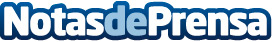 Maldon amplía fronteras con la firma de un nuevo proyecto en Canadá- La compañía, 100% malagueña, tiene en marcha proyectos internacionales en más de 10 países repartidos entre Europa y América del Norte
- Maldon cumple en este mes su primer año de andadura
Datos de contacto:Carlos VivasDirector Marketing Digital952353476Nota de prensa publicada en: https://www.notasdeprensa.es/maldon-amplia-fronteras-con-la-firma-de-un-nuevo-proyecto-en-canada Categorias: Marketing Andalucia E-Commerce http://www.notasdeprensa.es